Circle the words where you get a zzzzz sound. : 						5x1=5Price maze face prize Chase this these frostyLazy lacy busy racyRice rise blaze fizzRaise rays race aceColour the boxes which have rhyming words: 						3x1=3Frame sentences using the words given below: 						5x1=5Cluster				-Mounds				-Blaze				-Frosty-fizzy			-Trundling 			–Answer the following questions: 								4x3=12What are the two things that the Ice-cream man is selling?_____________________________________________________________________________________________________________________________________________.What is the ice-cream cart compared to in the poem?_____________________________________________________________________________________________________________________________________________.Who feels joyful on seeing the Ice-cream Man?_____________________________________________________________________________________________________________________________________________.In which season is ice cream popular?_____________________________________________________________________________________________________________________________________________.&&&&&& ALL THE BEST &&&&&&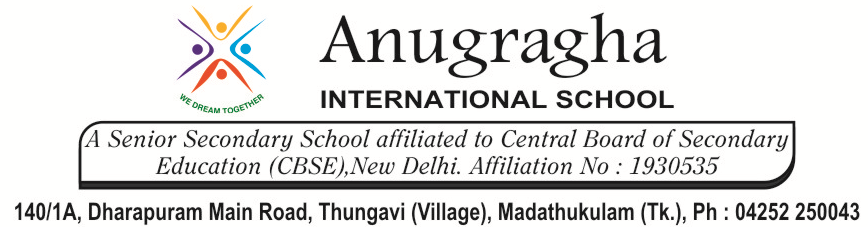 CRT-I-JUN-2019CRT-I-JUN-2019CRT-I-JUN-2019CRT-I-JUN-2019CRT-I-JUN-2019CRT-I-JUN-2019CLASSVSUBSUBSUBENGLISHUnit-1 Ice- Cream ManUnit-1 Ice- Cream ManUnit-1 Ice- Cream ManDATE:MARKS:              /25MARKS:              /25